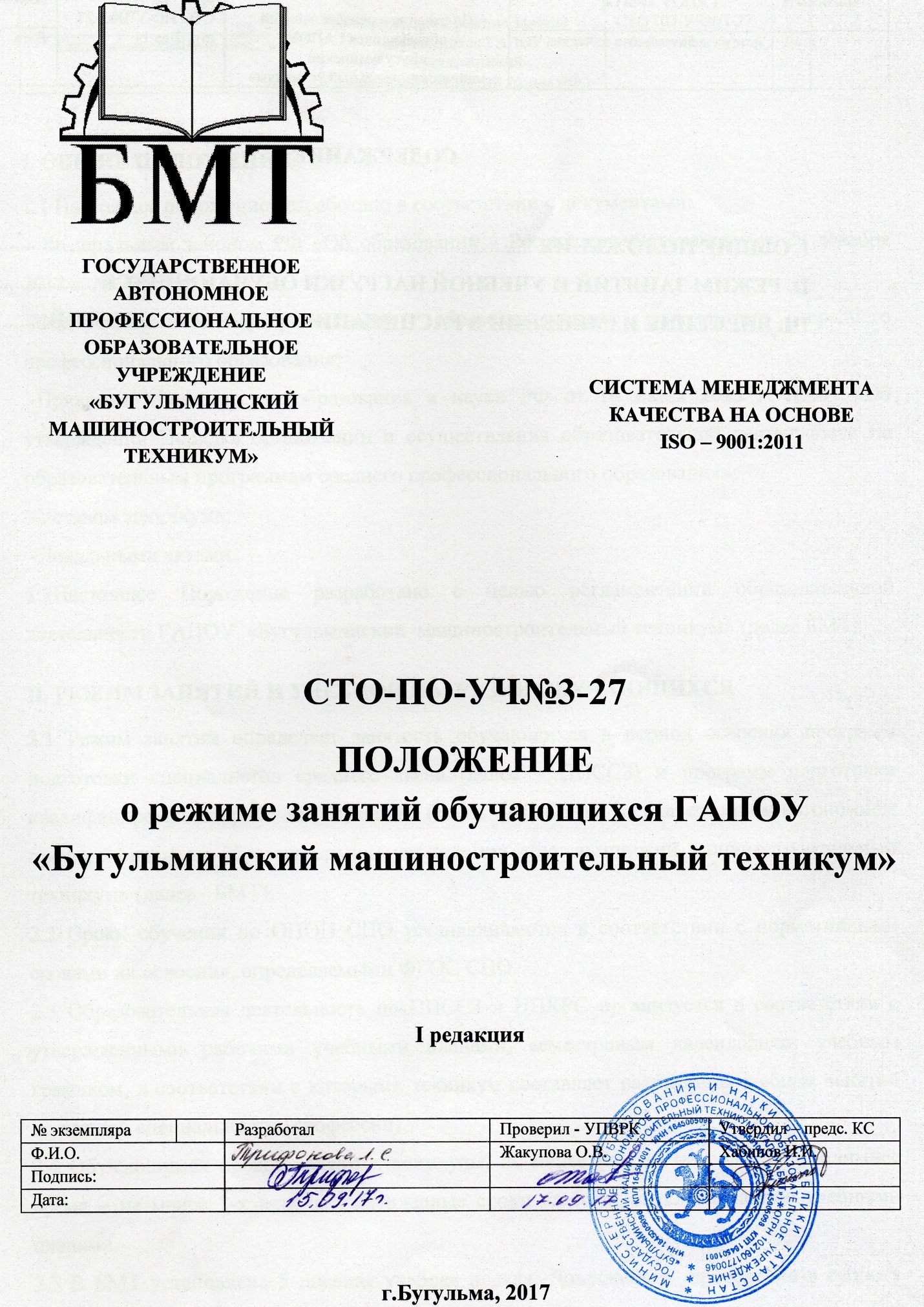 СОДЕРЖАНИЕI. ОБЩИЕ ПОЛОЖЕНИЯ1.1 Настоящее положение разработано в соответствии с документами: - Федеральным законом РФ «Об образовании в Российской Федерации» от 29 декабря 2012 г. № 273-ФЗ; -Федеральными государственными образовательными стандартами среднего профессионального образования; -Приказом Министерства образования и науки РФ от 14 июня 2013 г. №464 «Об утверждении Порядка организации и осуществления образовательной деятельности по образовательным программам среднего профессионального образования»; -Уставом техникума; -Локальными актами.1.2Настоящее Положение разработано с целью регламентации образовательной деятельности ГАПОУ  «Бугульминский  машиностроительный техникум» (далее БМТ).II. РЕЖИМ ЗАНЯТИЙ И УЧЕБНОЙ НАГРУЗКИ ОБУЧАЮЩИХСЯ2.1 Режим занятий определяет занятость обучающихся в период освоения программ подготовки специалистов среднего звена (далее – ППССЗ) и программ подготовки квалифицированных рабочих, служащих (далее - ППКРС) в государственном автономном  профессиональном образовательном учреждении «Бугульминский машиностроительный техникум» (далее - БМТ).2.2 Сроки обучения по ОПОП СПО устанавливаются в соответствии с нормативными сроками их освоения, определяемыми ФГОС СПО.2.3 Образовательная деятельность по ППССЗ и ППКРС организуется в соответствии с утвержденными рабочими учебными планами, семестровым календарным учебным графиком, в соответствии с которыми техникум составляет расписание учебных занятий по каждой специальности (профессии).2.4 Обучающимся предоставляются каникулы, не менее чем 10 недель в год, в зимнее время – не менее 2-х недель. Календарные сроки каникул обуславливаются учебными планами.2.5 В БМТ установлена 5 дневная учебная неделя. Допускается  проведение в субботу занятий преподавателями – производственниками, а также проведение   консультаций и кружковых занятий.2.6 Распорядок дня техникума (понедельник-пятница):      1. 8.00-9.30      2. 9.40-11.10          обед  11.10-12.00      3. 12.00-13.30      4. 13.40-15.10      5. 15.20-16.50      6. 17.00-18.20      Распорядок дня техникума (суббота):      1. 8.00-9.30      2. 9.40-11.10      3. 11.20-12.50      4. 13.00-14.30      5. 14.40-16.102.7 Занятия кружков, спортивных секций, курсы дополнительного образования  - после окончания занятий.2.8 Продолжительность занятия – сдвоенной пары - 1 час.30 мин., с перерывом 10 минут.2.9 Для питания студентов предоставляется перерыв на обед продолжительностью 50 минут.2.10 Максимальный объем учебной нагрузки обучающегося составляет 54 академических часа в неделю, включая все виды аудиторной и внеаудиторной учебной нагрузки.2.11 Максимальный объём аудиторной учебной нагрузки при очной форме обучения составляет не более 36 академических часов в неделю.2.12 В предпраздничные дни или при иных обстоятельствах продолжительность занятия  может меняться по распоряжению директора.2.13 В БМТ устанавливаются основные виды учебных занятий - лекции, семинары, практические занятия, лабораторные занятия, консультации, самостоятельные работы, учебная и производственная практика, преддипломная практика, выполнение курсовой работы (курсовое проектирование) – при освоении программ подготовки специалистов среднего звена, а также другие виды учебной деятельности, определенные учебным планом. Выполнение курсового проекта (работы) рассматривается как вид учебной работы по профессиональному модулю (модулям) профессионального цикла и реализуется в пределах времени, отведенного на ее (их) изучение. 2.14 Численность обучающихся в учебной группе составляет 25 - 30 человек. Учебные занятия могут проводиться с группами обучающихся меньшей численности. При проведении лабораторных и практических занятий, учебных занятий по дисциплинам, перечень которых устанавливается БМТ самостоятельно в соответствии с ФГОС СПО, учебная группа может делиться на подгруппы численностью не менее 12 человек. Техникум вправе объединять группы обучающихся при проведении учебных занятий в виде лекций. Дисциплина "Физическая культура" предусматривает еженедельно 2 часа обязательных аудиторных занятий и 2 часа самостоятельной учебной нагрузки (за счёт различных форм внеаудиторных занятий в спортивных клубах, секциях). 2.15 В период обучения с юношами проводятся учебные сборы в соответствии с требованиями законодательства.2.16 Для обучающихся предусматриваются консультации в объёме 4 часов на каждого обучающегося на каждый учебный год, включая курс по изучению  общеобразовательных дисциплин.2.17 Учебная практика и производственная практика проводятся БМТ  при освоении обучающимися профессиональных компетенций в рамках профессиональных модулей и могут реализовываться как концентрированно в несколько периодов, так и рассредоточено, чередуясь с теоретическими занятиями в рамках профессиональных модулей. Сроки проведения производственных (по профилю специальности)  практик могут устанавливаться  по согласованию с работодателем в рамках реализации элементов дуального обучения через равные промежутки времени. Производственная практика обучающихся проводится в организациях на основе договоров между БМТ и организацией, куда направляются обучающиеся. Направление деятельности организации должно соответствовать профилю подготовки обучающихся. Порядок организации производственной практики определяется соответствующим Положением. 2.18 Количество экзаменов в процессе промежуточной аттестации студентов в учебном году не превышает 8, а количество зачётов и дифференцированных зачетов – 10 (без учёта зачётов по физической культуре) 2.19 В целях воспитания и развития личности, достижения результатов при освоении ОПОП СПО в части развития общих компетенций обучающиеся могут участвовать в работе органов студенческого самоуправления, общественных организаций, спортивных и творческих клубах. III. ВНЕСЕНИЕ ИЗМЕНЕНИЙ В РАСПИСАНИЕ УЧЕБНЫХ   ЗАНЯТИЙ3.1 В течение семестра в расписание могут вноситься изменения, связанные с временным отсутствием отдельных преподавателей, перераспределением учебной нагрузки. 3.2 Право вносить изменения в расписание имеют заместитель директора по УР, заместитель директора по  УПР, диспетчер по расписанию. Срочные замены временно отсутствующих преподавателей (болезнь, командировки) производятся диспетчером по расписанию.3.3Расписание хранится у диспетчера, вывешивается на информационных стендах, выставляется на сайте БМТ для ознакомления обучающихся и их родителей (законных представителей).3.4Преподавателям запрещается без разрешения заместителя директора по УР, диспетчера по расписанию  переносить время и место учебных занятий.ПРИЛОЖЕНИЕ А   (обязательное)                                          Ф-4.2.3-01ЛИСТ РАССЫЛКИ        ПРИЛОЖЕНИЕ Б(обязательное)Ф-4.2.3-02ЛИСТ СОГЛАСОВАНИЯЗаполняется, как результат согласования документа между подразделением-разработчиком и подразделениями, участвующими в функциональном взаимодействии с ним.ПРИЛОЖЕНИЕ В(обязательное)Ф-4.2.3-03ЛИСТ ОЗНАКОМЛЕНИЯЗаполняется, как результат ознакомления ответственных исполнителей с требованиями данного документа.ПРИЛОЖЕНИЕ Г(обязательное) Ф-4.2.3-04ЛИСТ КОРРЕКЦИИ ДОКУМЕНТАПРИЛОЖЕНИЕ Д(обязательное)Ф-4.2.3-05ЛИСТ РЕГИСТРАЦИИ ИЗМЕНЕНИЙ№ п/пНаименование структурного подразделения (службы или отдела)Обозначение подразделенияФИО, должность получателяКол-во экз. 123451Отдел по качествуОпК№2Веряскина И.Ю.№п/пОтветственные исполнители(Организационная единица)Ответственные исполнители(Фамилия И.О.)ДатаПодпись12345№п/пОтветственные (должность) (Организационная единица)Фамилия И.О.ДатаПодпись12345№п/пЛистОбнаружено несоответствие в документеФИО обнаружившего несоответствие в документеДата12345Изм.Номера страниц (листов)Номера страниц (листов)Номера страниц (листов)Номера страниц (листов)НомерСрокп/пизменённыхзаменённыхновыханнулированныхдокументаПодписьДатавведенияизменения123456789